Задание для объединения «Лего-конструирование»Дата: 06.04.2020г.Тема: «Обзор программного обеспечения».Задание:Загрузить и установить ПО Mindstorms Ev3 (Ссылка: https://www.lego.com/ru-ru/themes/mindstorms/downloads)Просмотреть видеоролик “Обзор ПО”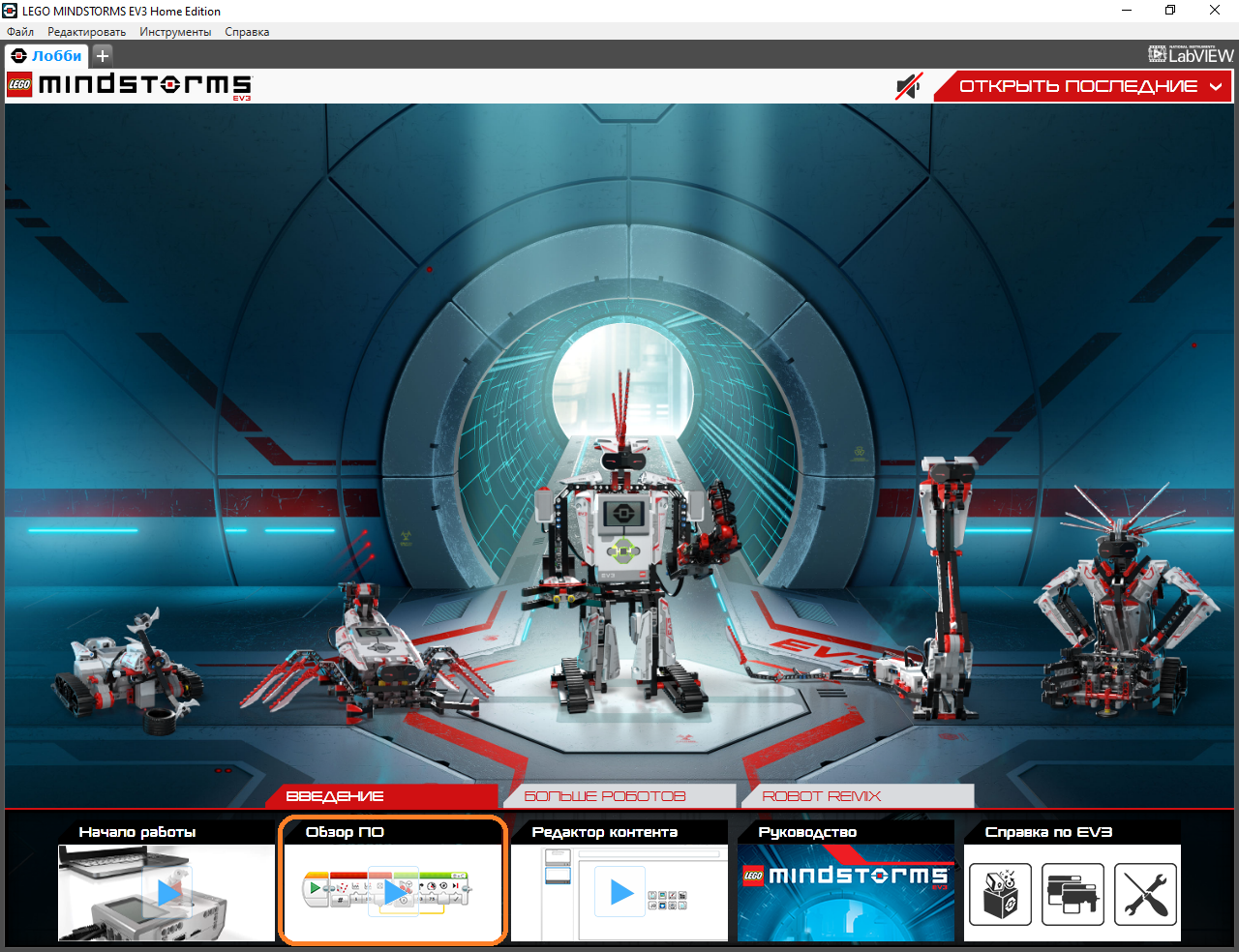 